RENCANAPEMBELAJARAN(Core Course Plan)NAMA MATA KULIAHINSTITUT TEKNOLOGI HARAPAN BANGSA20182018/2019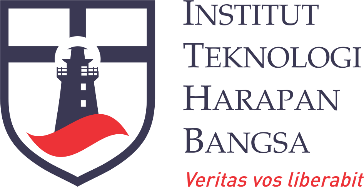 Core Course PlanIT - 505Sistem Mikroprosesor dan EmbeddedErwin Cahyadi, M.T.DEPARTEMEN TEKNOLOGI INFORMASIINSTITUT TEKNOLOGI HARAPAN BANGSA2018SEMESTER GANJIL 2018/2019(IT-505) Sistem Mikroprosesor dan EmbeddedKONTEKS MATA KULIAH DALAM GRADUATE PROFILEMatakuliah ini bertujuan untuk mengembangkan:Kompetensi: mampu menganalisa permasalahan dan memformulasikan solusi, mampu merancang/bangun software, prototipe, dan testing prosedure dengan menggunakan bahasa pemrograman assembler, C dan Phyton/Linux.Karakter: sikap yang berorientasi pada tujuan, serta kemampuan bekerjasama.Komitmen: kesadaran dan komitmen untuk melakukan hal-hal yang menambah nilai (value creating) di manapun mahasiswa kelak berkarir.CAPAIAN PEMBELAJARAN LULUSAN (CPL) PRODISASARAN KULIAH (LEARNING OUTCOMES)MATERI KULIAHPengantar mikroprosesor, mikrokomputer, dan komputer; Pengenalan sistem tertanam sebagai aplikasi dari sistem mikroprosesor; Teknologi dan desain sistem mikroprosesor; Tipe dan evolusi mikroprosesor; Arsitektur dan cara kerja sistem mikroprosesor dan mikrokomputer; General Purpose Processor; Memori pada mikroprosesor (dan pointer); Konsep pemrograman sistem mikroprosesor dengan bahasa rakitan (ASM); Sistem Bus; I/O; Antarmuka dan periferal sistem mikroprosesor; Pengenalan periferal pada mikrokontroler AVR; Interrupt pada AVR; I/O  DAFTAR PUSTAKAVahid, Frank et al., Embedded System Design: A Unified Hardware/Software Introduction, Wiley India Pvt. Ltd, 2006.Hall. Douglas V, Microprocessor and Interfacing Programming and Hardware, McGraw Hill, 1992.Brey, Barry B, the Intel Microprocessors, Fourth Edition, Prentice Hall International, Inc., 1997. Heath, Steve, Embedded System Design, Second Edition, Newnes, 2003.Bryant, Randal E and David R.O' Hallaron, Computer Systems: A Programmer's Perspective, Prentice Hall, 2011.Pont, Michael J, Pattern for Time-triggered Embedded Systems, ACM Press Books, 2008.Datasheet AVR (keluarga AVR).EVALUASI DAN PENILAIANKEHADIRAN	Minimal 80% sebagai syarat diprosesnya nilai.KUISKuis dilaksanakan tanpa pemberitahuan. Kuis direncanakan akan dilaksanakan setiap pertemuan, di awal atau di akhir pertemuan. Materi kuis adalah materi yang dipelajari di pertemuan sebelumnya atau pada pertemuan tersebut. Jika ada mahasiswa yang berhalangan hadir, tidak akan diadakan kuis susulan.TUGASTugas mingguan ini berupa latihan soal di kelas atau PR. Tugas dapat diberikan setiap pertemuan dan diselesaikan pada saat itu juga. Tugas tersebut ada yang dikerjakan perorangan atau berkelompok.PROYEKMerancang aplikasi dengan menggunakan: Bahasa Rakitan/Assembler, C dan Phyton dan mempraktekkan good design, documentation, unit testing.PRAKTIKUMMata kuliah ini disertai dengan kegiatan praktikum di laboratorium. Pelaksanaan praktikum diatur terpisah dan didampingi oleh asisten yang telah ditunjuk.JADWAL PERKULIAHANDepartemen:Teknologi InformasiKode Mata Kuliah:IT-505Bobot SKS:3Status Revisi:0Tanggal Efektif:SISTEM MIKROPROSESOR DAN EMBEDDEDDisiapkan olehDiperiksa olehDisetujui olehErwin Cahyadi, M.T.Dr. Herry I. SitepuDr. Ir. Roland Y.H. Silitonga, M.T.Dosen/Dosen PengampuKepala DepartemenDirektur AkademikCPLKeterangan1.Mampu merencanakan, mengimplementasikan, dan mengoptimalisasikan pengembangan perangkat lunak, jaringan komputer, telekomunikasi, dan otomasi, sesuai dengan spesifikasi yang dibutuhkan.2.Menguasai keilmuan di bidang konstruksi perangkat lunak, jaringan komputer, telekomunikasi, dan otomasi.3.Mampu menguji, mengukur, dan menganalisis kinerja sistem komputer, perangkat lunak, jaringan komputer, telekomunikasi, dan otomasi untuk menyajikan solusi terhadap permasalahan.4.Bertanggung jawab pada pekerjaan sendiri dan dapat diberi tanggung jawab atas pencapaian hasil kerja organisasi.5.Menguasai konsep dan teknik terkait dengan fungsi bisnis (kebijakan dan strategi bisnis, organisasi, SDM, sistem informasi, akuntansi, dan keuangan, pemasaran, operasi bisnis), prinsip kepemimpinan dan kewirausahaan dalam bidang teknologi informasi serta mampu mengevaluasi peluang di bidang teknologi informasi dan merealisasikannya menjadi bisnis teknologi informasi.6.Mampu bekerja secara efektif dalam tim  dan mampu berkomunikasi secara lisan dan tulisan dengan efektif menggunakan bahasa Indonesia dan Inggris.7.Memiliki kesadaran, kemauan dan kemampuan untuk belajar secara mandiri dan  berkelanjutan guna  meningkatkan kapasitas dan kemampuan untuk  menghadapi situasi/ tantangan hidup yang dinamis.8.Memiliki sertifikasi profesional dalam bidang jaringan serta pemrograman komputer dari lembaga sertifikasi profesi internasional.CPMKKeteranganCPL PRODICPL PRODICPL PRODICPL PRODICPL PRODICPL PRODICPL PRODICPL PRODICPMKKeterangan123456781Mengetahui perkembangan, jenis-jenis serta klasifikasi dalam keluarga mikroprosesor.2Mengetahui bagaimana mikroprosesor bekerja dan sistem mikroprosesor mendukung suatu mikroprosesor.3Mengetahui bagaimana mikroprosesor didesain dan dibuat.4Mengetahui kriteria  yang dibutuhkan dalam desain dan pemrograman sistem tertanam.Learning OutcomesTugas(15%)Kuis 1(20%)Kuis 2(20%)Tugas Besar(20%)UAS(25%)Mengetahui perkembangan, jenis-jenis serta klasifikasi dalam keluarga mikroprosesor.Mengetahui bagaimana mikroprosesor bekerja dan sistem mikroprosesor mendukung suatu mikroprosesor.Mengetahui bagaimana mikroprosesor didesain dan dibuat.Mengetahui kriteria  yang dibutuhkan dalam desain dan pemrograman sistem tertanam.MINGGU KE-TOPIKTUJUANPERSIAPAN(bahan yang harus  dibaca mahasiswa sebelum kuliah)1Pengantar mikroprosesor, mikrokomputer, dan komputer; Pengenalan sistem tertanam sebagai aplikasi dari sistem mikroprosesor; Teknologi dan desain sistem mikroprosesor.Mengetahui gambaran besar dari mikroprosesor dan sistem tertanam yang ada pada dunia nyata.Ref. 1 Bab 1Ref. 2 Bab 1Ref. 3 Bab 1Ref. 5 Bab 12Tipe dan evolusi mikroprosesor; Arsitektur dan cara kerja sistem mikroprosesor dan mikrokomputer.Memahami RISC vs CISC, stack pada mikroprosesor, Special Function Register, controller dan data path (ALU, register file)Ref. 1 Bab3Ref. 5 Bab 43General Purpose ProcessorMemahami cara kerja general purpose processor Ref. 1 Bab 2, 34Optimalisasi Sistem Memahami optimalisasi Custom Single Purpose Processor.Ref. 1 Bab 2, 85Memori pada mikroprosesor (dan pointer); Konsep pemrograman sistem mikroprosesor dengan bahasa rakitan (ASM)Mengetahui jenis-jenis memori, cara pengaksesan memori pada perangkat keras, dan abstraksi memori pada perangkat lunak serta cara pengaksesannyaRef. 1 Bab 5Ref. 3, Bab 9Ref. 4 Bab 3Ref. 5 Bab 46Sistem Bus; I/O; Antarmuka dan periferal sistem mikroprosesorMemahami sistem bus, jenis-jenis bus dan I/O serta cara pengaksesan periferal dalam mikroprosesor.Ref. 3 Bab 11, 12Ref. 4 Bab 107UTS Laporan kemajuan Tugas Besar tahap-18Pengenalan periferal pada mikrokontroler AVR Memahami standard single purpose processors, UART, timer, dan ADCRef. 1 Bab 4Ref. 4 Bab 49Konsep interrupt dan DMA pada mikroprosesor; Interrupt pada AVRMengetahui sistem pengaksesan I/O menggunakan interrupt Ref. 3 Bab 11, 12Ref. 4 Bab 4Ref. 7Ref. 810Kebutuhan sistem tertanam dan sistem waktu nyata; Mengetahui kebutuhan suatu sistem tertanam dan kriteria dalam pengembangan sistem tertanam yang harus dipenuhi serta mendapatkan pengalaman bagaimana sebuah sistem tertanam didesain.Ref. 1 Bab 711Perancangan Sistem MicroprosesorMampu merancang HW dan SW untuk sistm MicroprocessorRef. 6 Bab 13 s.d. 1712Aplikasi penjadwalan dalam dunia nyataMampu menggunakan RTOS yang ada.Ref. 6 Bab 13 s.d. 1713Sistem multiprosesorMengetahui desain sistem multiprosesor dan masalah-masalah yang muncul pada sistem multiprosesor serta solusinya.Ref. 1 Bab 814Presentasi Tugas Besar tahap-2 (akhir)15UAS